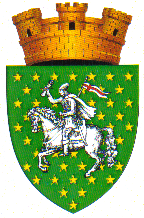 REPUBLICA   MOLDOVARAIONUL CĂLĂRAŞICONSILIUL ORĂŞENESC CĂLĂRAŞIMD – 4403, Republica Moldova, raionul Călăraşi, Primăria oraşului Călăraşi, tel. (0244)-2-64-59, tel./fax. (0244)-2-01-25		proiectD E C I Z I E  nr. 05/13din 28 iunie 2019„Cu privire la aprobarea Regulamentului privind bugetarea participativă în orașul Călărași”În temeiul Art. 14(2)c şi 19(3) din Legea nr.436-XVI din 28.12.2006 privind administraţia publică locală;  În conformitate cu memorandumul multilateral de cooperare nr.TBA/2 din 18.09.2018 semnat între A.O. Centrul Analitic Independent “Expert-Grup”, Primăria orașului Călărași,în persoana dlui Nicolae Melnic-primar și Asociația Pedagogilor, Studenților și Elevilor “Vademecum”, în persoana dlui Valeriu Gorincioi.În scopul încurajării  și participării cetățenilor în toate etapele procesului bugetar.Regulamentul de activitate a consililului orăşenesc Călăraşi aprobat prin decizia Consiliului orăşenesc nr.08/03 din 09.10.2015;Avizul Comisiei consultative de specialitateConsiliul orăşenesc  DECIDE:Se aprobă Regulamentul privind bugetarea participativă în orașul Călărași în cadrul Memorandumului multilateral de cooperare nr.TBA/2 din 18.09.2018 semnat între A.O. Centrul Analitic Independent “Expert-Grup”, Primăria orașului Călărași,în persoana dlui Nicolae Melnic-primar și Asociația Pedagogilor, Studenților și Elevilor “Vademecum”, în persoana dlui Valeriu Gorincioi.Executarea prezentei decizii se pune în seama primarului orașului Călărași.PREŞEDINTELE ŞEDINŢEI                                                          contrasemnat:                      	SECRETARUL CONSILIULUI                                               Ecaterina MELNICExecutor. V.GorincioiTel.+373/244/92545